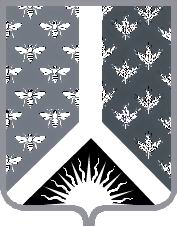 СОВЕТ НАРОДНЫХ ДЕПУТАТОВ НОВОКУЗНЕЦКОГО МУНИЦИПАЛЬНОГО РАЙОНАР Е Ш Е Н И Еот 22 декабря 2016 года № 354О временном исполнении полномочий главы Новокузнецкого муниципального района В соответствии с постановлением Центрального районного суда г. Новокузнецка Кемеровской области от 22 декабря 2016 года о временном отстранении Манузина Евгения Александровича от должности главы Новокузнецкого муниципального района с 22 декабря 2016 года, абзацем вторым части 3 статьи 39 Устава муниципального образования «Новокузнецкий муниципальный район», Совет народных депутатов Новокузнецкого муниципального районаР Е Ш И Л:1. Полномочия главы Новокузнецкого муниципального района временно исполняет первый заместитель главы Новокузнецкого муниципального района Шарнин Андрей Валерьевич.2. Опубликовать настоящее Решение в Новокузнецкой районной газете «Сельские вести».3. Контроль за исполнением настоящего Решения возложить на комиссию по вопросам местного самоуправления Совета народных депутатов Новокузнецкого муниципального района.	4. Настоящее Решение вступает в силу 22 декабря 2016 года. Председатель Совета народных депутатов Новокузнецкого муниципального района                                                                            Е. В. Зеленская